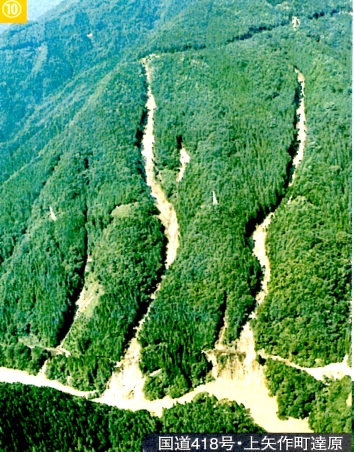 ■主催：Ｒ151美しい景観プロジェクト会議（東栄町・東栄町森林組合・振草川漁協・愛知大学・ネイバーズ等で構成）　  【新城会場】平成26年１２月  ３日（水）　18：30～20：30　　　　　　　新城文化会館　304会議室　　新城市字下側１－１　ＪＲ飯田線新城駅から徒歩１０分　・事例発表：藤 澤 卓 美　氏（豊田市御内町・神越渓谷もみじ谷プロジェクト）・事業取組概要説明：伊 藤 克 明　氏（東栄町企画課長・プロジェクト事務局長）・.ディスカッション：司会・大 西 光 夫　氏（（特）ボランタリーネイバーズ理事長）【浜松会場】平成26年１２月１０日（水）　18：30～20：30　浜松市市民協働センター第１研修室　浜松市中区中央１丁目13-3　ＪＲ東海道本線浜松駅から徒歩１０分・事例発表：池 谷　啓　氏（浜松市天竜区春野町・ＮＰＯ法人楽舎理事長）・事業取組概要説明：伊 藤 克 明　氏（東栄町企画課長・プロジェクト事務局長）・.ディスカッション：司会・大 西 光 夫　氏（（特）ボランタリーネイバーズ理事長）　　　　　　参加費：無料。いずれの会場も定員３0名程度。　　　　http://www.vns.or.jp/r151.html　449-0214北設楽郡東栄町本郷字南万場14-1産業会館2Ｆ☎090-7866-3996　Fax052-308-8744　Email：r151.toei@gmail.com　　　　　　　　　　連続フォーラム「日本の山村・山林問題を考える」【参加申込書】　　ＦＡＸ若しくはＥｍａｉｌ参加会場名に〇印を付けて下さい。⇒　新城会場１２月３日　／　浜松会場１２月１０日お名前所属☎EMAIL